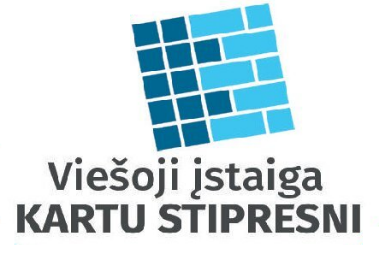 www.kartustipresni.ltKviečiame dalyvauti projekte
 „SUSIGRĄŽINTI GYVENIMĄ“Projekte gali dalyvauti: įvairią negalią turintys arba psichotropinėmis medžiagomis piktnaudžiaujantys asmenys, socialines paslaugas gaunančios šeimos, socialinės pašalpos gavėjai.Projekto veiklos:Asmens poreikių vertinimas, individualus bei grupinis motyvavimas.Socialinių ir darbo įgūdžių ugdymas, palaikymas ir atkūrimas.Profesinis orientavimas, informavimas ir konsultavimas.Bendrųjų gebėjimų (skaitmeninio raštingumo, užsienio kalbų, iniciatyvumo ir verslumo) mokymai.Praktinių darbo įgūdžių ugdymas darbo vietoje.Tarpininkavimas ar kita pagalba įsidarbinant ir įsidarbinus.Mūsų komandoje dirba: socialinis darbuotojas, psichologas, užimtumo specialistas, karjeros konsultantas, įdarbinimo tarpininkas bei mokymų dėstytojai.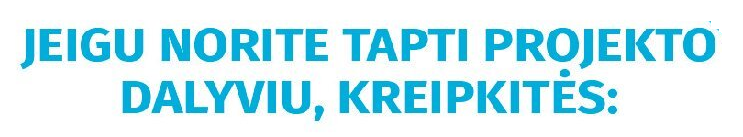 Socialinė darbuotoja: 
Asta, mob. 867407520, info.projektasks@gmail.com 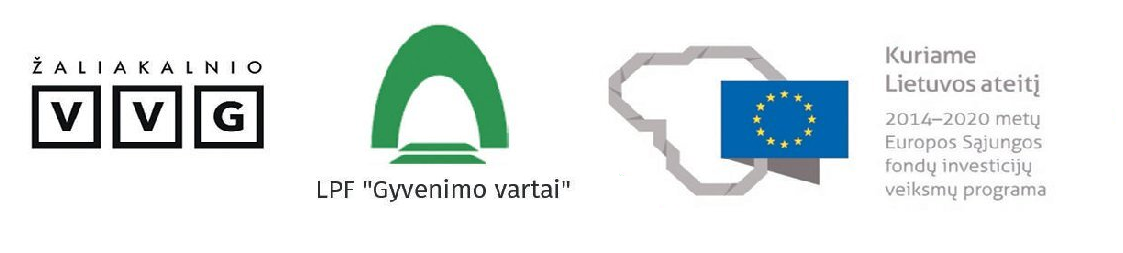 